Oxfordshire County CouncilEarly Years Provider Improvement Guarantee 2018/19Our ambition is for every child to attend a setting or school that is at least good Oxfordshire County Council (OCC) wants all children to access high quality Early Years provision as judged ‘good’ or ‘outstanding’ in the most recent Ofsted inspection report.‘Evidence shows that higher quality provision has greater developmental benefits for children, particularly for the most disadvantaged children, leading to better outcomes. The evidence also shows that high quality provision at age two brings benefits to children’s development.’ (Early Education and Childcare, statutory guidance for local authorities, June 2018)The OCC Early Years Team provides a service for Early Years (EY) practitioners and leaders in maintained schools, academies, nursery schools, private, voluntary and independent (PVI) settings and childminders to enable them to continue their professional development and improvement of practice and provision.Universal Services - all providers have access to the following:Webpages, Schools News, Facebook page, Free Toolkit  (no charges)Buy-in Toolkit (available to purchase)Step into Training courses (charges apply)Buy-in support – Bespoke support can include ‘quality reviews’, advisory visits and trainingTargeted Services may include sharing information/advice/training/visits for:Newly registered Early Years providers (not re-registrations).Early Years providers judged ‘good’ and ‘outstanding’ by Ofsted prioritised using transparent triggers e.g. those with a previous Ofsted outcome less than ‘good’; self-referral by managers or governance; safeguarding concerns; introduction of places for eligible funded two-year olds; settings with a high percentage of vulnerable learners or low Good Level of Development (GLD) and those due inspection.Early Years providers judged ‘requires improvement’ by Ofsted (See Section 8 of the EEF Terms and Conditions).Early Years providers judged ‘inadequate’ or ‘not met’ by Ofsted (See Section 8 of the EEF Terms and Conditions).Out of School provision judged ‘inadequate’ or ‘not met’ by Ofsted.(Please note that charges may apply)This OCC EY Provider Improvement Guarantee is closely aligned with theEarly Education Funding (EEF) Terms and Conditions.  (The OCC Early Years Team reserves the rights under the terms and conditions of the EEF agreement to withdraw support and funding when applicable.)For further information about EY service please visit our webpages and/or contact us on  early.years@oxfordshire.gov.uk or 0845 604 2346 (usual rates apply)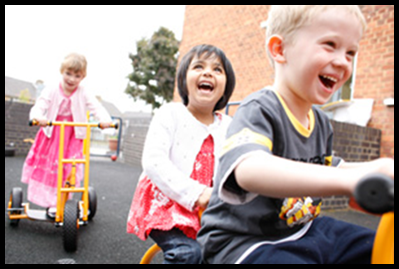 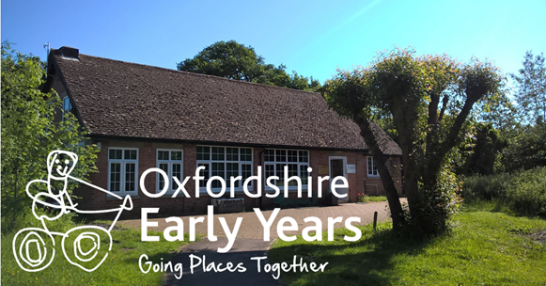 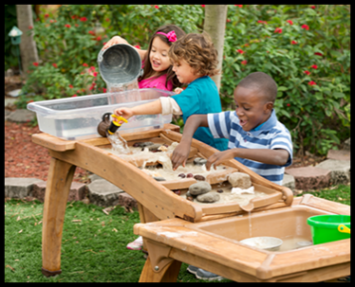 